Publicado en  el 14/11/2016 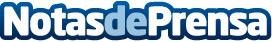 Errores comunes que no estimulan el lenguaje de los niñosSe trata de un proceso evolutivo que marcará un tiempo diferente en cada niño, aunque existen algunos errores comunes que no ayudan a los hijos a hablar más o mejor.Datos de contacto:Nota de prensa publicada en: https://www.notasdeprensa.es/errores-comunes-que-no-estimulan-el-lenguaje Categorias: Educación Comunicación Infantil Ocio para niños http://www.notasdeprensa.es